RockkickNom-Prénom :Taille M ou L :Choix des couleurs 1 :2 :3 : 4: 5 :6 :7 :8 :9 :10 Couleur des lacets (Noir, Blanc)        (Laces colour : Black, white) :–––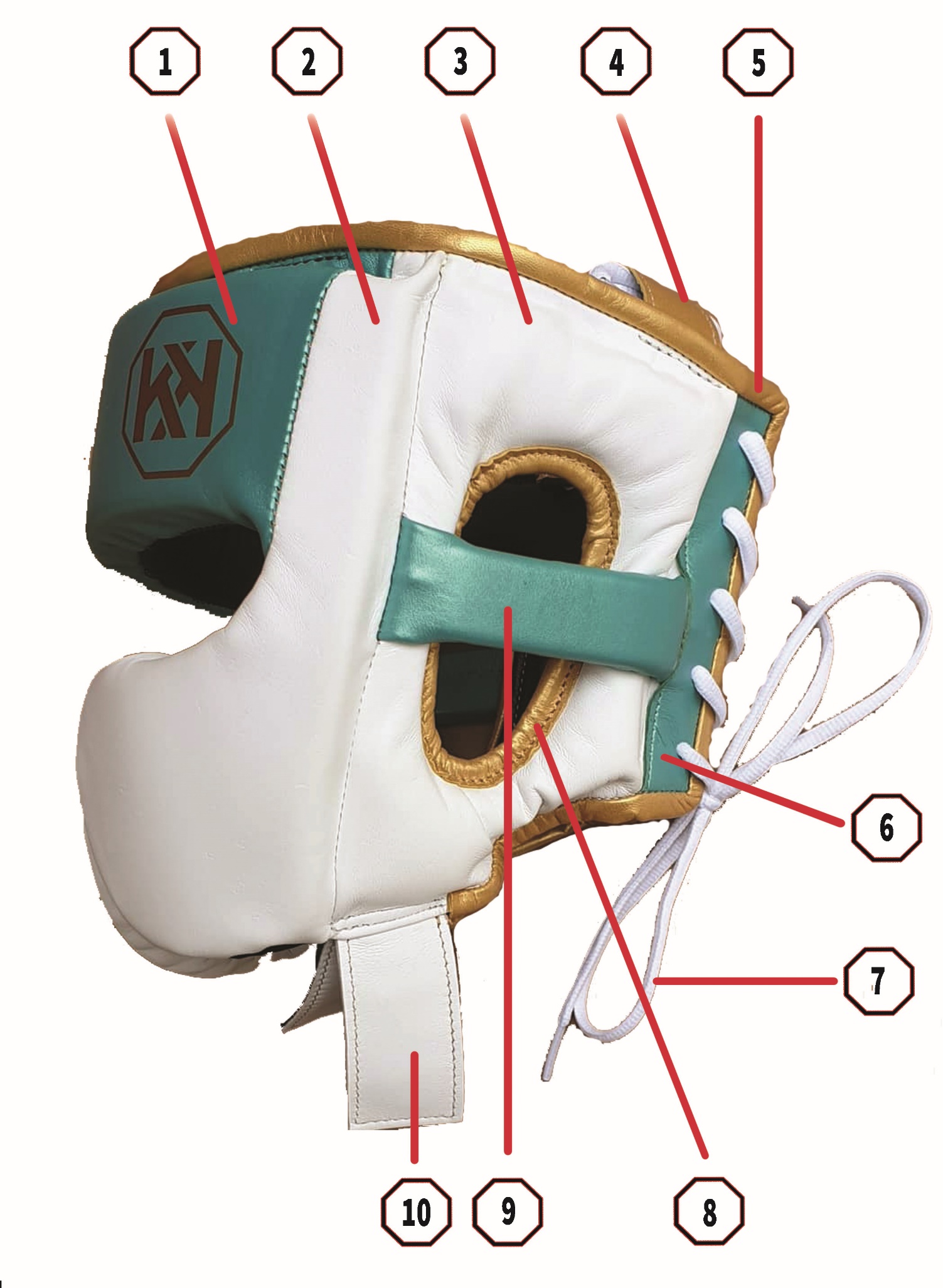 